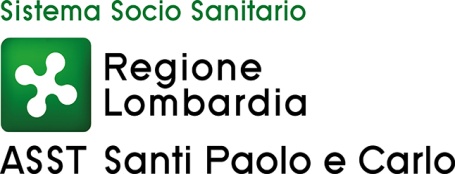 Il/La sottoscritto/aCognome _______________________________	Nome ____________________________________Nato/a a ________________________________	il ________________________________________Residente in _____________________________ 	Via______________________________ N. ______Consapevole delle sanzioni penali, nel caso di dichiarazioni non veritiere e falsità negli atti, richiamate dall’art. 76 del D.P.R. 445 del 28 dicembre 2000 DICHIARAdi poter attuare l’esercizio separato della potestà genitoriale di mio/a figlio/a__________________________________________________________________________________nato/a a______________________________________ il ________________________________________ DICHIARAChe in data __________________________ moriva a (Comune)___________________________________Il/la Sig./ra______________________________nato/a a ___________________ il ____________________lasciando eredi per legge:- Cognome nome -								- grado di parentela -______________________________________________________________________________________________________________________________________________________________________________________________________________________________________________________________________________________________________________________________________________________Dichiaro altresì di essere informato, ai sensi del Regolamento (UE) 2016/679 del Parlamento europeo e del Consiglio, che i dati personali raccolti saranno trattati, anche con strumenti informatici, esclusivamente nell’ambito del procedimento per il quale la presente dichiarazione viene resa.Luogo e data_______________________________								Il Dichiarante						___________________________________________Ai sensi dell’art. 3, del D.P.R. 445 del 28 dicembre 2000, la dichiarazione è sottoscritta dall’interessato in presenza del dipendente incaricato addetto ovvero sottoscritta ed inviata insieme alla fotocopia, non autenticata, di un documento d’identità del dichiarante, all’ufficio competente via fax, tramite incaricato, oppure a mezzo posta.DICHIARAZIONE SOSTITUTIVA DELL’ATTO DI NOTORIETA’(art. 47 D.P.R. 28 dicembre 2000 n. 445)